МИНИСТЕРСТВО НАУКИ И ВЫСШЕГО ОБРАЗОВАНИЯ РОССИЙСКОЙ ФЕДЕРАЦИИ ФГБОУ ВО «Псковский государственный университет»Филиал Федерального государственного бюджетного образовательного учреждения высшего образования  «Псковский государственный университет»в г. Великие Луки Псковской области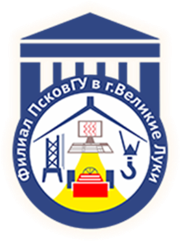 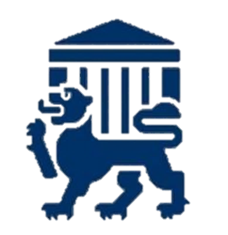 VI Региональная научно-практическая конференция «СОВРЕМЕННЫЕ ТЕНДЕНЦИИ РАЗВИТИЯ ЭКОНОМИКИ И ОБРАЗОВАНИЯ РЕГИОНА»г. Великие Луки, 05 апреля 2022 г.Уважаемые коллеги!Приглашаем Вас принять участие в работе VI Региональной научно-практической конференции «Современные тенденции развития экономики и образования региона».Цель конференции: рассмотрение теоретических и практических аспектов повышения экономического и образовательного потенциала региона в современных условиях.Целевая аудитория: для участия в конференции приглашаются научно-педагогические работники, докторанты, аспиранты, магистранты, работники предприятий, специалисты, а также все лица, проявляющие интерес к рассматриваемым проблемам.На конференции планируется работа следующих научных секций и методического круглого стола:ЭКОНОМИЧЕСКАЯ СЕКЦИЯ: обсуждаются современные тренды экономического развития региона; векторы повышения конкурентоспособности социально-экономических систем; ресурсный потенциал региона: проблемы и перспективы развития; новые социально-экономические вызовы в условиях цифровой экономики.ГУМАНИТАРНО-ПЕДАГОГИЧЕСКАЯ СЕКЦИЯ: обсуждаются современные тренды и вызовы эпохи цифровизации в образовании; вопросы качества образования в современных условиях; актуальные проблемы педагогических и гуманитарных наук.ТЕХНИЧЕСКАЯ СЕКЦИЯ: обсуждаются современные проблемы инженерных наук; современные материалы и технологии, используемые в строительстве и машиностроении; опыт внедрения в регионе технических и цифровых инноваций.МЕТОДИЧЕСКИЙ КРУГЛЫЙ СТОЛ «Опыт применения современных методов обучения и воспитания в образовании»: обмен опытом ведущих и начинающих педагогов, воспитателей, специалистов в области применения современных методов обучения и воспитания детей, подростков и взрослых; обмен опытом применения дистанционных образовательных технологий в образовательном процессе в условиях пандемии.Форма проведения конференции: онлайн на цифровой платформе «Конгресс-холл ПсковГУ».Формы участия в конференции: - онлайн-выступление с докладом (с публикацией/без публикации статьи в сборнике);- онлайн-участие в качестве слушателя (с публикацией/без публикации статьи в сборнике). Регистрация участников Заполнение заявки на участие в конференции открыта до 21 марта 2022 года.Заявки участников следует отправлять на адрес электронной почты  ekafedra@inbox.ru  Регистрация на онлайн-платформе конференции будет объявлена дополнительно в виде электронного письма на почту участника.Оформление заявки следующее.ЗАЯВКАна участие в VI Региональной научно-практическая конференции«Современные тенденции развития экономики и образования региона»Публикация трудов конференции Материалы конференции будут изданы в  сборнике научных трудов и размещены в национальной библиографической базе данных научного цитирования – РИНЦ (e-library). Требования к оформлению статей.Текст оформляется в редакторе Microsoft Word, размер бумаги – А 4 (210*297 мм), шрифт Times New Roman, размер шрифта 14, интервал 1,0; выравнивание по ширине, ширина всех полей – 2, абзацный отступ – 1, .; кавычки «». Расстановка переносов- автоматическая. Объем – до 6 страниц. На таблицы и рисунки обязательно должны быть ссылки в тексте. Рисунки должны быть сгруппированы. Список использованных источников  (4-7 наименований)   оформляется  в соответствии с требованиями ГОСТа 7.0.5-2008 и приводится  в конце статьи в алфавитном порядке. Ссылки внутри текста – в квадратных скобках: [2] или [7, с. 12].К публикации будут приниматься статьи содержащие результаты научных исследований автора (оригинальность  авторского текста  - не ниже 70%). Убедитесь, что Ваши материалы получены. На электронный адрес, с которого были отправлены материалы, в течение двух дней должно прийти подтверждение.Оплата публикации и предоставление квитанции осуществляется в течение 3-х дней после получения автором уведомления о положительном заключении редакционной коллегии.Образец оформления статьиОргкомитет оставляет за собой право отклонять статьи низкого качества. Принятые материалы не возвращаются.Текст статьи и сканированную копию квитанции об оплате  (одним письмом, название файлов: Фамилия_И.О._статья; квитанция) просим выслать  до 28  марта 2022 г. включительно по адресу: ekafedra@inbox.ruВыпуск сборника материалов планируется после проведения конференции. Организационный взносЭлектронный сертификат участника конференции будет выслан на электронную почту участника.Организационный взнос для публикации статей:- для преподавателей и сотрудников ПсковГУ – 100 руб. за страницу. - для внешних участников конференции – 150  руб. за страницу.Форма оплаты – денежный  перевод на карту ПАО СБЕРБАНК РФНомер карты  : 5469 5100 1038 9022Реквизиты счета:Контакты.По всем вопросам участия в конференции Вы можете связаться с Оргкомитетом: по электронной почте: ekafedra@inbox.ruБудем рады Вашему участию в конференции!Ф.И.О. (полностью)Место работы (полное наименование организации, должность)Ученая степень, званиеПланируемое направление конференцииТема доклада(статьи)Номер мобильного телефонае-mailФорма участия в конференцииНАЗВАНИЕ СТАТЬИ(пропуск строки)Ф.И.О.  (полностью в строгом порядке - фамилия, имя, отчество)Организация (в именительном падеже по образцу - ФГБОУ ВО «Псковский государственный университет»)Страна, город (в именительном падеже)Электронный адрес автора(пропуск строки)Аннотация статьи на русском и английском языке (от 3 до 8 строк).Ключевые слова на русском и английском языке (от 5 до 10 слов).(пропуск строки)Текст….. [2] или [2, с. 12]. Литература:Только актуальные литературные источники.Счет получателя40817810855761063211Банк получателяСЕВЕРО-ЗАПАДНЫЙ БАНК ПАО СБЕРБАНК БИК банка получателя044030653Корреспондентский счет30101810500000000653Адрес подразделения Банка по месту ведения счета карты182100, г. Великие Луки, пр-т Ленина, д.41В переводе обязательно должны быть указаны Ф.И.О участника конференцииВ переводе обязательно должны быть указаны Ф.И.О участника конференции